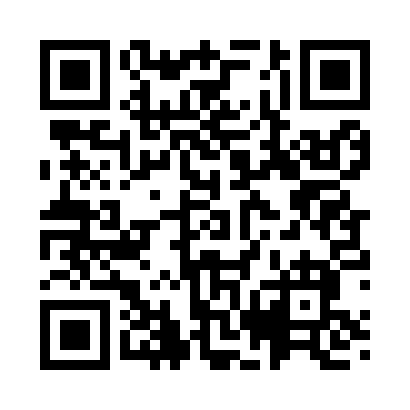 Prayer times for Williamson, Arkansas, USAMon 1 Jul 2024 - Wed 31 Jul 2024High Latitude Method: Angle Based RulePrayer Calculation Method: Islamic Society of North AmericaAsar Calculation Method: ShafiPrayer times provided by https://www.salahtimes.comDateDayFajrSunriseDhuhrAsrMaghribIsha1Mon4:466:101:215:068:329:562Tue4:476:111:215:068:329:563Wed4:486:111:225:078:329:554Thu4:486:121:225:078:329:555Fri4:496:121:225:078:329:556Sat4:496:131:225:078:329:557Sun4:506:131:225:078:319:548Mon4:516:141:225:078:319:549Tue4:526:141:235:088:319:5310Wed4:526:151:235:088:319:5311Thu4:536:151:235:088:309:5212Fri4:546:161:235:088:309:5213Sat4:556:161:235:088:309:5114Sun4:556:171:235:088:299:5115Mon4:566:181:235:088:299:5016Tue4:576:181:235:088:289:4917Wed4:586:191:235:088:289:4918Thu4:596:201:245:088:279:4819Fri5:006:201:245:088:279:4720Sat5:016:211:245:088:269:4621Sun5:016:221:245:088:269:4622Mon5:026:221:245:088:259:4523Tue5:036:231:245:088:249:4424Wed5:046:241:245:088:249:4325Thu5:056:241:245:088:239:4226Fri5:066:251:245:088:229:4127Sat5:076:261:245:088:219:4028Sun5:086:261:245:088:219:3929Mon5:096:271:245:088:209:3830Tue5:106:281:245:088:199:3731Wed5:116:291:245:088:189:36